PProcurement Act 2020Portfolio:Minister for FinanceAgency:Department of FinanceProcurement Act 20202020/02419 Jun 2020Pt. 1: 19 Jun 2020 (see s. 2(a));Pt. 2‑6, Pt. 8, Pt 9 (but only s. 52) & Pt. 10 (but only Div. 4): 22 Jul 2020 (see s. 2(b) and SL 2020/122);Pt. 7, s. 40‑51, s. 53 & 54, Pt. 10 Div. 1‑3 & 5‑7: 1 Jun 2021 (see s. 2(b) and SL 2020/244)Building and Construction Industry (Security of Payment) Act 2021 Pt. 7 Div. 42021/00425 Jun 20211 Aug 2022 (see s. 2(c) and SL 2022/78 cl. 2(2)(a)(vii))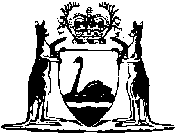 